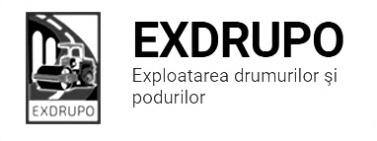 Notă informativăcu privire la lucrările de întreţinere şi salubrizare a infrastructurii rutieresect. Centru:executate 07.09.2021 :Salubrizarea manuală: str.Valea Trandafirilor, str.Melestiu, str. Inculet, strTestimiteanu , str.G.Casu, str.M.Mica, str. Korolenco, str. C. Virnav, str. I.C. Surceanu, str. P.Ungureanu, str. Grenoble , str. Miorita.Amenajare pietris : str.Ismail – 18,3 tAsternerea beton asfaltic:str.Ismail – 125 m2executate 07-08.09.2021(noapte):Salubrizarea mecanizată str. Ismail, bd. Șt. cel Mare, bd. Gagarin, bd. Negruzzi, Aleea Gării, bd. D. Cantemir, str. Ciuflea, Viaduc, str. P. Halippa, șos. Hîncești, str. Gh. Ascahi, str. V. Alecsandri.planificate 08.09.2021:Amenajare pietris:str.Ismailsect. Buiucani:executate 07-08.09.2021(noapte):Salubrizarea mecanizată: PMAN, bd. St. cel Mare, str. Columna, str. Mit. Dosoftei, C. Iesilor, Piata D. Cantemir, str. Mesager.executate 07.09.2021Salubrizarea mecanizata: str.27 martie, Bariera Sculeni, str.Mesager, str.Belinski, str.Pelivan, str.N.Costin, str.Deleanu.Asternerea beton asfaltic: str. I. Creanga (racordări) – 71 t b/a fin.planificate 08.09.2021:Amenajare pietris: C.IesilorAmenajare piatra anrobata:C IesilorFrezarea părții carosabile: C.Iesilor sect. Rîşcani:executate 07.09.2021 :Salubrizarea mecanizata : str.T.Vladimirescu, str.Socoleni, str. Florilor, C.Orheiului, str.Studentilor, str Dimo,  C Mosilor.Excavare/transportare sol: str.Albisoara – bd. Renasterii (tr.)– 7 curseAmenajare pietris: str.Albisoara – bd. Renasterii (tr.)–  10,1 texecutate 07-08.09.2021(noapte):Salubrizarea mecanizata:str.Petricani, C.Mosilor, C.Orheiului, bd.Renasterii, str.B.Voevod, str.A.Russo,str.Kiev, bd. Moscovei, str.T.Vladimirescu.planificate 07.09.2021:Amenajare pietris : str.Albisoara –bd. Renasterii (tr.). sect. Botanica:	executate 07.09.2021:Lichidarea situatiei de avariere : str.Cetatea Alba  – 30m2, str. Pandurilor – 15m2Salubrizarea mecanizata: șos. Muncesti, str.G .Botanica, str.Sarmisegetuza, str.Trandafirilor, str.Grenoble, str.Padurii.planificate 08.09.2021:Frezarea părții carosabile: Nodul Rutier Muncesti Montare borduri : bd. C.Voda 19/1sect. Ciocana:executate 07.09.2021 :Excavare si transportare gunoi: str. P.Zadnipru,14/4 - 3curseSalubrizare manuala:  str. P.Zadnipru,14/4  – 2 buc.Montare borduri :str. P.Zadnipru,14/4  – 38 buc.Sapare manuala : P. Zadnipru,14/4 – 4 m3Amenajare pietris: P.Zadnipru,14/4– 7 t.executate 07-08.09.2021(noapte):Salubrizarea mecanizată : str.M.Manole, bd. M.cel Batrin, str.A.Russo, str.Sadoveanu , str.Studentilor, str.Dumeniuc.planificate 08.09.2021:Montare parapet de protectie: str.Dumeniuc –M.cel Batrin Evacuare gunoi: str.P.Zadnipru 14/4Montare borduri: str.P.Zadnipru 14/4sect. OCR:executate 07-08.09.2021(în noapte):Aplicarea marcajului rutier: str.Sciusev-120m2, str.Armeneasca – 95m2, șos. Muncesti – 116m2, str. M.Spataru – 148m2planificate 08.09.2021:Aplicarea marcajului rutier: str.Sciusev , str. Armeneasca. sect. Întreținerea canalizării pluviale:executate 07.09.2021:Curatirea canalizării pluviale: str. Bucuresti – 68 buc., str.Bodoni – 6 buc., 2 curse gunoi, C. Basarabiei (canal pluvial).Reparația canalizării pluviale: str. Columna – str. M.Viteazu - reparare colectorplanificate 08.09.2021Curatirea canalizării pluviale: C. Basarabiei, bd. St. cel Mare.Ridicarea receptoarelor: C.Basarabiei sect. Specializat în infrastructură (pavaj):executate 07.09.2021:Frezare parte carosabila: com.Tintereni – 1 500m2planificate 08.09.2021: Excavare/transportare gunoi:com Tinterenisect. Specializat în infrastructură (restabilirea învelișului asfaltic):executate 07.09.2021:Montare borduri: bd. C.Voda19/1 – 25 buc.Amenajare pietris: str. Grenoble 259 – 2 000m2Decapare beton asfaltic uzat: bd. C.Voda19/1 – 50 m/lplanificate 08.09.2021: Montare borduri: bd. C.Voda19/1Amenajare pietris: str. Grenoble 259 Tel: 47 12 93